Bulb PlantingWe have recently been busy in the Preschool garden, one of our activities was to plant Daffodil bulbs. Daffodil and Tulip bulbs are on sale in many shops, supermarkets and garden centres and are not difficult to grow.Large flower pots or old containers can be used for planting, make sure there are drainage holes in the base and fill with garden soil or compost.Next dig some holes in the soil.Take a careful look at the bulbs together and find “the hairy end” where the roots will grow. The children learned that this end of the bulb needs planting facing towards the bottom of the container. The other end of the bulb is where the shoots, stem, leaves and flowers grow. Other learning ideasColours   -   Recognising and naming the colours of Daffodils and Tulips.                    Talking about favourite colours.Seasons  -    Planting the bulbs in the Autumn, waiting in the soil over the Winter while it is cold and growing and flowering in the Spring.Letters and sounds  -  learning new words, these are in bold text.                                   Hearing initial sounds   D  Daffodil   T Tulip                                   Segmenting and blending  Daff-o-dil    Tu-lipThe children enjoyed watching the Bulbs episode of Come Outside with Auntie Mabel, which can be found on YouTube.Can you and your child find where we planted the daffodils, our new sensory plants and fruit trees in the preschool garden?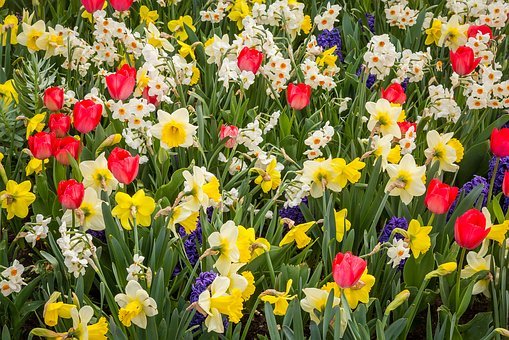 